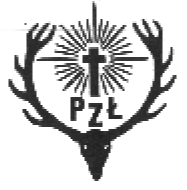 Komisja Kynologicznaprzy ZO PZŁ w GDAŃSKUserdecznie zaprasza naPRÓBY PRACY WYŻŁÓW i PSÓW MYŚLIWSKICH 
MAŁYCH RASw dniu 11 września 2022 roku.Miejsce imprezy: MALENIN (Koło Łowieckie Szarak)W imprezach mogą uczestniczyć psy w wieku 9-24 miesięcyKoszt: członkowie PZŁ 150,- zł., osoby niezrzeszone w PZŁ 246,- zł. Zgłoszenia i wpłaty prosimy dokonywać do dnia 04.09.2022: 
konto Santander Bank O/GdańskNr konta: 85 1090 1098 0000 0000 0901 5553Zgłoszeń nieopłaconych nie przyjmujemy, możliwość wycofania do dnia przyjmowania zgłoszeń.Karty zgłoszeń dostępne w ZO PZŁ (Jaśkowa Dolina 114, Gdańsk) lub na stronie: www.gdansk.pzlow.pl  Zgłoszenia wraz z kopią rodowodu prosimy przesyłać: listownie (Gdańsk, Jaśkowa Dolina 114) lub mailem:  hazba@kennel.pl zgłoszenia do 4 września 2022 r.Szczegółowe informacje: Beata Zach 604451593,hazba@kennel.pl. Zarząd Okręgowy Polskiego Związku Łowieckiegoul. Jaśkowa Dolina 114, 80-288 Gdańsk tel./fax. 58 341 56 87zo.gdansk@pzlow.pl    ZGŁOSZENIEZgłaszam na   Próby Pracy Wyżłów i Psów Myśliwskich Małych Ras organizowane przez ZO PZŁ Gdańsk w dniu 11 września 2022 r.Nazwa i przydomek: ……………………………………płeć………rasa: ……………………………………………maść……………….PKR………………………. NR Rej…………………………………Data urodzenia……………… tatuaż/Chip………………………..Ojciec…………………………                PKR………………..Matka…………………………                PKR…………………Hodowca………………………  Właściciel: ....................................................................Adres……………………………………………………………………Przewodnik: …………………………………………Dane do kontaktu: Telefon :…………………………………. mail:……………………………………..Podpis:…………………………………..Niniejsze zgłoszenie ważne jedynie z kopią rodowodu lub kopią metryki z wpisanym numerem rejestracji oddziałowej i OPŁATY za testy, PZŁ oraz Związek Kynologiczny!!!!!!!!!